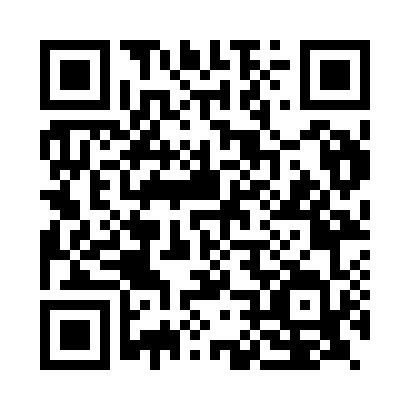 Prayer times for Fgura, MaltaWed 1 May 2024 - Fri 31 May 2024High Latitude Method: NonePrayer Calculation Method: Muslim World LeagueAsar Calculation Method: ShafiPrayer times provided by https://www.salahtimes.comDateDayFajrSunriseDhuhrAsrMaghribIsha1Wed4:346:0912:594:447:499:192Thu4:326:0812:594:447:509:203Fri4:316:0712:594:457:519:214Sat4:306:0612:594:457:529:225Sun4:286:0512:594:457:539:236Mon4:276:0412:594:457:539:257Tue4:266:0312:584:457:549:268Wed4:246:0212:584:457:559:279Thu4:236:0112:584:457:569:2810Fri4:226:0012:584:457:579:2911Sat4:205:5912:584:467:589:3112Sun4:195:5912:584:467:589:3213Mon4:185:5812:584:467:599:3314Tue4:175:5712:584:468:009:3415Wed4:165:5612:584:468:019:3516Thu4:145:5512:584:468:029:3617Fri4:135:5512:584:468:029:3718Sat4:125:5412:584:478:039:3919Sun4:115:5312:584:478:049:4020Mon4:105:5312:594:478:059:4121Tue4:095:5212:594:478:059:4222Wed4:085:5112:594:478:069:4323Thu4:075:5112:594:478:079:4424Fri4:065:5012:594:488:089:4525Sat4:065:5012:594:488:089:4626Sun4:055:4912:594:488:099:4727Mon4:045:4912:594:488:109:4828Tue4:035:4812:594:488:119:4929Wed4:025:4812:594:488:119:5030Thu4:025:481:004:498:129:5131Fri4:015:471:004:498:139:52